Муниципальное бюджетное образовательное учреждение «Чагодская средняя общеобразовательная школа»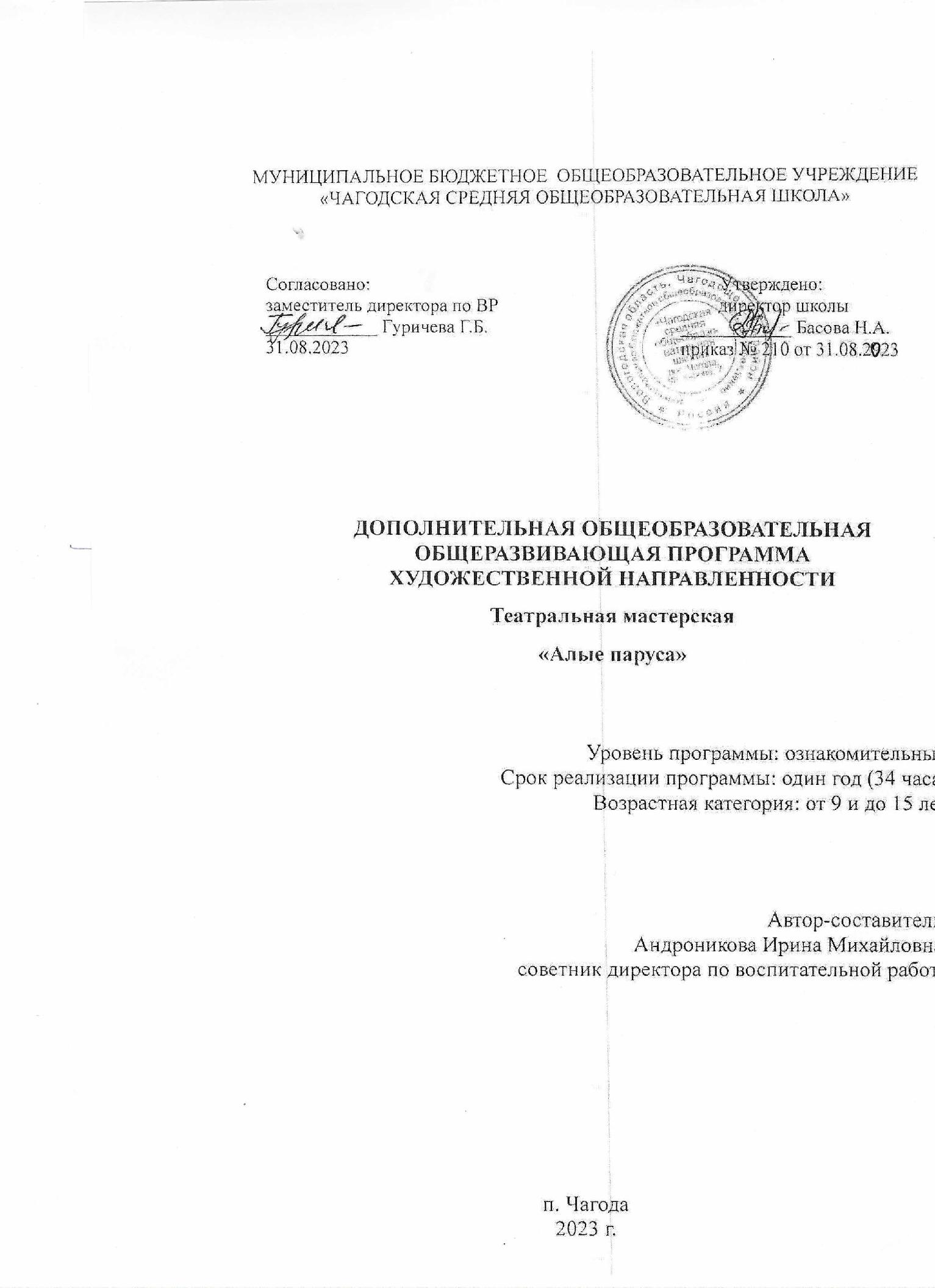 Общеобразовательная общеразвивающая программа по внеурочной деятельностифизкультурно-спортивной направленности«ОФП»на 2023 – 2024 учебный год5 - 8 класс                                                                                                               Составила: Матвеева З.С.                                                                                                                Срок реализации  1 год2023 г.Пояснительная записка               Рабочая  программа «ОФП» разработана на основе  Федерального компонента государственного стандарта основного общего образования по физической культуре(базовый уровень), «Комплексной программы физического воспитания учащихся 5 -7 классов».             Темы и разделы выбраны с учетом имеющейся материальной базы и местных климатических условий. Она предусматривает проведение теоретических занятий по каждому разделу, изучение и дальнейшее совершенствование специальных движений на практических занятиях.Обоснование необходимости программы.Понятие «здоровье» - это не только отсутствие болезней и физических дефектов, но и состояние полного физического, душевного и социального благополучия человека. Поэтому здоровье школьника представляет собой критерий качества современного образования.В связи с ухудшением состояния здоровья детей охрана и укрепление здоровья детей и подростков является одним из основных направлений в деятельности школы.Причинами ухудшения состояния здоровья детей являются:несоответствие системы обучения детей гигиеническим нормативам;перегрузка учебных программ;ухудшение экологической обстановки;недостаточное или несбалансированное питание;стрессовые воздействия;распространение нездоровых привычек.В связи с этим необходимо организовать образовательный процесс в школе с учетом психологического комфорта и ценности каждой индивидуальной личности, индивидуальных психофизических особенностей учащихся, предоставить возможность для творческой деятельности и самореализации личности, необходимо включить наряду с педагогической медико-профилактическую деятельность. Если все это будет учтено, то будет сохранено здоровье учащихся, сформированы навыки и позитивное отношение к здоровому образу жизни.ОФП - это не спорт, но без нее не обойтись ни в одном виде спорта. Поэтому для ребенка, которого каждый здравомыслящий родитель хотел бы приобщить к спорту, ОФП является фундаментом.ОФП - это система занятий физическими упражнениями, направленная на развитие всех физических качеств - выносливости, силы,  ловкости, гибкости, скорости в их гармоничном сочетании.            ОФП - это способ развития или сохранения физических качеств, то есть внутреннего , физиологического, биохимического уровня.
Заниматься в спортивном объединении может каждый обучающийся, прошедший медицинский осмотр и допущенный врачом к занятиям. Основная задача   спортивного объединения - воспитание участников объединения в процессе овладения физической куль турой. Основные задачи теоретических занятий - дать необходимые знания по истории, теории и методике физической культуры, о врачебном контроле и самоконтроле, о гигиене, о технике безопасности, о первой медицинской помощи при травмах, о технике и тактике видов спорта, о правилах и организации проведения соревнований; об инвентаре, о правилах поведения на спортивных сооружениях. Каждое практическое занятие должно состоять из трех частей:-подготовительной, куда включаются спортивные упражнения на внимание, ходьба, бег, общеразвивающие упражнения (без предметов, с предметами, в парах и т. д.); -основной, в которой выполняются упражнения в лазанье, равновесии, преодолении препятствий, упражнения из разделов гимнастики, легкой атлетики, проводятся подвижные и спортивные игры; -заключительной, включающей ходьбу, бег в медленном темпе, спокойные игры, в конце заключительной части подводятся итоги занятия и объявляются домашние задания.  Цели и задачи программыЦель Программы: сформировать творческую, стремящуюся к сохранению физического, психического и нравственного здоровья личность учащегося.Для достижения указанной цели решаются следующие задачи: Оздоровительные:укреплять здоровье и закаливать занимающихся; удовлетворять суточную потребность в физической нагрузке;ведение закаливающих процедур;укреплять и развивать дыхательный аппарат и организм детей;снимать физическую и умственную усталость.Образовательные:  Занятия в  секции  ОФП  проводятся с целью:ознакомить учащихся с правилами самоконтроля состояния здоровья на занятиях и дома;формировать правильную осанку;обучать диафрагмально-релаксационному дыханию;изучать комплексы физических упражнений с оздоровительной направленностью;формировать у обучающихся навыки здорового образа жизни.Развивающие:развивать и совершенствовать его физические и психомоторные качества, обеспечивающие высокую дееспособность; совершенствовать прикладные жизненно важные навыки и умения в ходьбе, прыжках, лазании, обогащение двигательного опыта физическими упражнениями.Воспитательные:прививать жизненно важные гигиенические навыки;содействовать развитию познавательных интересов, творческой активности и инициативы;стимулировать развитие волевых и нравственных качеств, определяющих формирование личности ребёнка; формировать умения самостоятельно заниматься физическими упражнениями.Группа ОПФ.    -    Задачи:     - укрепление здоровья, улучшение осанки, профилактика плоскостопия; содействие гармоническому физическому развитию; выработка устойчивости к неблагоприятным условиям внешней среды; - овладение школой движений;     - развитие координационных (точности воспроизведения и дифференцирования пространственных, временных и силовых параметров движений, равновесия, ритма, быстроты и точности реагирования на сигналы, согласования движений, ориентирования в пространстве) и кондиционных (скоростных, скоростно-силовых, выносливости и гибкости) способностей;      - приобщение к самостоятельным занятиям физическими упражнениями, подвижными играми, использование их в свободное время на основе формирования интересов к определенным видам двигательной активности и выявления предрасположенности к тем или иным видам спорта; Способы двигательной деятельности         (содержание программного материала) Гимнастика: Строевые, общеразвивающие упражнения, преодоление полосы препятствий, гимнастические упражнения на снарядах: девочки - сгибание и разгибание рук в упоре лежа на скамейке; мальчики - подтягивание; подъем из виса в упор переворотом; подъем силой на перекладине. Спортивные игры:Баскетбол. Упражнения без мяча: прыжок вверх толчком одной с приземлением на другую; передвижение в основной стойке; остановка прыжком после ускорения; остановка в шаге. Упражнения с мячом: ловля мяча после отскока от пола, ведение мяча на месте и в движении с изменением направления движения; бросок мяча в корзину двумя руками снизу после ведения и от груди с места. Игра в баскетбол по правилам. Упражнения общей физической подготовки. Волейбол. Упражнения с мячом: прямая нижняя подача мяча через сетку с лицевой линии площадки; передача мяча после перемещения; передача мяча из зоны в зону. Игра в волейбол  по правилам. МАТЕРИАЛЬНО-ТЕХНИЧЕСКАЯ  БАЗА  ДЛЯ РЕАЛИЗАЦИИ  ПРОГРАММЫМесто проведения:Спортивная площадка;Класс (для теоретических занятий);Спортивный зал       Инвентарь:Волейбольные мячи;Баскетбольные мячи;Скакалки;Теннисные мячи;Малые мячи;Гимнастическая стенка;Гимнастические скамейки;Сетка волейбольная;Щиты с кольцами;Секундомер;Маты;Ракетки;Обручи.Методическое обеспечение образовательной программы.Формы занятий:групповые и индивидуальные формы занятий – теоретические, практические, комбинированные. Комбинированная форма используется чаще и включает теоретическую: беседу, инструктаж, просмотр иллюстраций – и практическую части: ОФП и игры;занятия оздоровительной направленности;праздники;эстафеты, домашние задания.Методы и приёмы учебно-воспитательного процесса:Эффективность реализации программы: информационно-познавательные (беседы, показ);творческие (развивающие игры);методы контроля и самоконтроля (самоанализ, тестирование, беседы).Организационно-методические рекомендацииЗанятия проводятся 1 раз  неделю по 1 часу.Занятия в объединении позволяют: максимально поднять уровень физического здоровья среди детей младшего школьного возраста;развить логическое, пространственное и ассоциативное мышление при занятиях физической культурой;развить физические качества: ловкость, гибкость, сила, скорость, выносливость;сформировать мотивацию к занятиям физической культурой;подготовить детей к дальнейшим занятиям физической культурой и спортом.Ожидаемые результаты.Ожидаемые результаты :-         осознание влияния физических упражнений на организм человека и его развитие;-         понимание вреда  алкоголя и курения на организм человека;-         повышение уровня развития и расширение функциональных возможностей организма;-         воспитание физических качеств (силы, быстроты, выносливости, ловкости и гибкости), а также развитие связанных с ними комплексов физических способностей, обеспечивающих эффективность игровой деятельности (прыгучесть, скоростные способности, мощность метательных движений, игровая ловкость и выносливость – атлетическая подготовка)Должны знать : -    историю развития спорта в России, выдающихся спортсменов;-   способы  предупреждения травм и  оказания первой помощи;-  основы правильного питания;-   правила спортивных игр;-   разные виды лыжного хода;-   правила организации соревнований;-  правила самостоятельного выполнения упражнений.Уметь: -         подавать, вести, принимать   и передавать мяч во время спортивных игр с мячом;-         группироваться;-         использовать различные тактические действия;-         владеть техникой игры перемещений во время игры;-         использовать страховку и  самостраховку;-         использовать самоконтроль за состоянием здоровья.Анализ результатовосвоения программы осуществляется следующими способами:текущий контроль знаний в процессе устного опроса;текущий контроль умений и навыков в процессе наблюдения за индивидуальной работой;тематический контроль умений и навыков после изучения тем;взаимоконтроль;самоконтроль;итоговый контроль умений и навыков;контроль за состоянием здоровья: количество острых заболеваний в год, показатели физического развития, группа здоровья. Итоги реализации программы:беседы, выполнение контрольных упражнений (тестов), праздников «Здоровья».Тематическое планированиеГруппа ОФП .Используемая  литература:А.П. Матвеев. Физическая культура. 6-7 классы. Учебник для общеобразовательных учреждений. Физическая культура М.2011г. «Просвещение».  А.П. Матвеев. Физическая культура.8-9-й классы : учебник для общеобразовательных учреждений .Учебник написан в соответствии с Примерной программой "Физическая культура" с соблюдением требований, заложенных в стандартах второго поколения, и программой А. П. Матвеева "Физическая культура. Основная школа. Средняя (полная) школа: базовый и профильный уровни". 2011год Москва « Просвещение».Рабочая программа «Физическая культура 5 – 9 классы»   Автор:Матвеев А.П.М. “Просвещение”,2012;Комплексной программы физического воспитания учащихся 1-11 классов (авторы В.И. Лях, А.А. Зданевич, М.: Просвещение, 2010);№п.п Раздел программыТема занятия(элементы содержания).Количествочасов 1.Легкаяатлетика.1. Физическая культура и основы здорового образа жизни. Командные виды спорта. Правила соревнований. Ускорения 300-500м.Развитие скоростных качеств .Эстафета.31.Легкаяатлетика.2. Строевые упражнения. Повороты на месте. Ускорения 300-500м.Развитие скоростных качеств .Эстафета.1.Легкаяатлетика.3. Беговые упражнения. Бег 6 минСоставление плана и подбор подводящих упражнений:Подтягивание.2.Спортивные игры:Футбол.1. О.Р.У. беговые. Бег 12мин. Подтягивание. Технические приемы в  футболе.82.Спортивные игры:Футбол.2..Вводный урок. Инструктаж по технике безопасности. Подтягивание.Основные правила игры. Техника ведения мяча (по прямой, по кругу)2.Спортивные игры:Футбол.3. Подводящие упражнения для освоения техники ведения мяча разными способами. Основные правила игры. Техника ведения мяча (по прямой, по кругу, змейкой, между стоек).Передача мяча.2.Спортивные игры:Футбол.4. Основные правила игры. Техника ведения мяча (по прямой, по кругу, змейкой, между стоек).Техника удара с разбега.2.Спортивные игры:Футбол.5. Отбор мяча. Выбивания. Перехват. Сгибание ,разгибание рук.2.Спортивные игры:Футбол.6. Основные правила игры. Техника ведения мяча (по прямой, по кругу, змейкой, между стоек). Отбор мяча. Выбивания. Перехват2.Спортивные игры:Футбол.7.Удар внутренней стороной стопы. Бег на средние дистанции Технические приемы в  футболе.2.Спортивные игры:Футбол.8.Бег на месте с высоким подниманием бедра и опорой руками о стенку. Выполнять в среднем темпе сериями по 10 – 20 сек. Бег от 200 до 1000 м.  Учебная игра. Удар внутренней стороной стопы. Ведение по прямой, с обводкой предметов. Учебная игра.3.Гимнастика.1. Техника безопасности. Прыжки через скакалку.Упражнения в висах, упорах. Подъем переворотом. Подтягивание.(у)43.Гимнастика.2. Прыжки через скакалку. Упражнения в висах, упорах. В движении полоса препятствий.ПРИСЕДАНИЕ НА 1 НОГЕ3.Гимнастика.3.О.Р.У.на месте. Прыжки через скакалку. Упражнения в висах ,упорах. О.Р.У.В в движении, полоса препятствий. Эстафета. Игры.Физическая подготовка(что это такое?).Физическая нагрузка.3.Гимнастика.4.О.Р.У.В в движении, полоса препятствий. Эстафета. Игры.Закаливание4.Спортивные игры:Волейбол1. ---Составление плана и подбор подводящих упражнений.Стойка игрока. Передача мяча сверху.Подвижные игры.Челночный бег4*9м.(у)84.Спортивные игры:Волейбол2. Стойка игрока.Передача мяча сверху. Перемещение в стойке. Прием мяча снизу.Подвижные игры с элементами волейбола.4.Спортивные игры:Волейбол3. Передача мяча сверху. Перемещение в стойке. Прием мяча снизу.Подвижные игры с элементами волейбола.4.Спортивные игры:Волейбол4. Передача мяча сверху .Перемещение в стойке. Прием мяча снизу.Подвижные игры с элементами волейбола4.Спортивные игры:Волейбол5.Передача мяча, прием мяча снизу. Нижняя прямая  подача.4.Спортивные игры:Волейбол6. Спец.. беговые, на месте. Стойка игрока.Передача мяча сверху. Нижняя прямая,  боковая подача.4.Спортивные игры:Волейбол7. Передача мяча сверху. Нижняя прямая,  боковая подача.4.Спортивные игры:Волейбол8. Передача мяча сверху. Нижняя прямая,  боковая подача.5.Спортивные игры:Баскетбол1. Техника передвижения и остановки прыжком. Эстафеты с баскетбольными мячами85.Спортивные игры:Баскетбол2. Ведение мяча змейкой, передачи .Техника остановки двумя шагами бросок в кольцо.Развитие координационных качеств. Игра в мини-баскетбол5.Спортивные игры:Баскетбол3 Эстафеты баскетболистов с ведением мяча змейкой, передачей двумя руками от груди5.Спортивные игры:Баскетбол4. Бросок мяча одной рукой от плеча, Передачи: от гуди, головы, от плеча.. Поднимание туловища.5.Спортивные игры:Баскетбол5. Ведение мяча с изменением направления. Совершенствовать передачи мяча. Игра в баскетбол.2*25.Спортивные игры:Баскетбол6. Ведение мяча с изменением направления. Совершенствовать передачи мяча .Игра в мини-баскетбол..3*3,5.Спортивные игры:Баскетбол7. Техника передвижения и остановки прыжком. Бросок в кольцо. Эстафеты с баскетбольными мячами. Вырываниеи выбивание мяча. Игра в мини- баскетбол.5.Спортивные игры:Баскетбол8.  Бросок в кольцо. Эстафеты с баскетбольными мячами Вырываниеи выбивание мяча. Игра в мини- баскетбол.6.Легкая  атлетика1.Строевые упражнения. Повороты на месте. Ускорения 300-500м.Развитие скоростных качеств .Эстафета.36.Легкая  атлетика2.Подвижные игры. Спец.беговые упр.бег 10мин.Поднимание туловища. Челночный бег. Подтягивание 6.Легкая  атлетика3.О.Р.У.беговые.Бег 12мин. Подтягивание. Футбол.